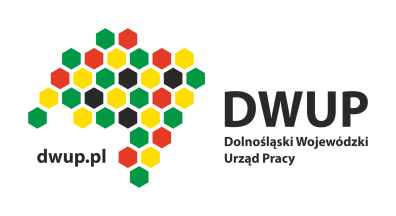 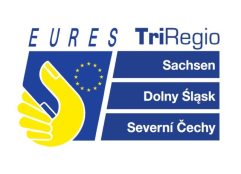 SPECYFIKACJA ISTOTNYCH WARUNKÓW ZAMÓWIENIANr zam. 23/2016Przetarg nieograniczonyponiżej 209.000,00 EUROna świadczenie usług cateringowych w czasie „Transgranicznych Targów informacyjno-rekrutacyjnych” 
w Bolesławcu w dniu 15.11.2016r.CPV   55000000-0									Zatwierdzam	     	                                                       …………………………………….                                                                                        (data, podpis Kierownika Zamawiającego                                                                                  lub osoby upoważnionej) Wrocław, październik 2016 r.SPECYFIKACJA  ISTOTNYCH  WARUNKÓW  ZAMÓWIENIAw przetargu nieograniczonym na świadczenie usług cateringowych podczas „Transgranicznych targów informacyjno-rekrutacyjnych” w Bolesławcu w dniu 15.11.2016r.CPV   55000000-0Opracowanie zawiera:Opis przedmiotu zamówieniaOpis przygotowania oferty.Warunki udziału w postępowaniu Wymagane dokumenty.Kryteria oceny  ofert  i  zasady oceny ofertOpis sposobu obliczenia ceny. Ocena oferty. Wymagany termin realizacji zamówieniaUdzielanie wyjaśnień dotyczących  SIWZ.Sposób, miejsce i termin  składania  oferty.Miejsce i  termin  otwarcia  ofert.Termin  związania  ofertą.Informacje o  zasadach  otwarcia  i  ocenie  ofert.Osoby uprawnione do kontaktowania się z wykonawcami.Wzór umowy oraz formalności jakie musi spełnić wykonawca przed podpisaniem umowy.Środki ochrony prawnej Załączniki: Formularz ofertyOświadczenie o niepodleganiu wykluczeniu z postępowaniaOświadczenie o spełnieniu warunków udziału w postępowaniuInformacja o przynależności do grupy kapitałowej Wykaz usług Wykaz produktów sezonowychWzór umowyWzór protokołu odbioru usług.SPECYFIKACJA   ISTOTNYCH   WARUNKÓW   ZAMÓWIENIADolnośląski Wojewódzki Urząd Pracy przy ul. Ogrodowej 5B w Wałbrzychu, zwany dalej Zamawiającym, zaprasza do udziału w przetargu nieograniczonym na świadczenie usług cateringowych 
podczas „Transgranicznych targów informacyjno-rekrutacyjnych” w Bolesławcu w dniu 15.11.2016r  Uczestnikami targów będą przedstawiciele instytucji polskich, czeskich i niemieckich oraz pracodawcy 
z Czech i Niemiec.1.Postępowanie prowadzone jest zgodnie z ustawą z dnia 29 stycznia 2004 r. - Prawo zamówień publicznych (t.j. Dz. U. z 2015 r. poz. 2164 ), zwaną w dalszej części „ustawą” lub „PZP”.2. Do czynności podejmowanych przez Zamawiającego i Wykonawcę stosować się będzie przepisy ustawy 
z dnia 23 kwietnia 1964 r. – Kodeks cywilny (t. j. Dz. U. z 2016r., poz. 380 ze zm.), jeżeli przepisy PZP nie stanowią inaczej. 3. Ogłoszenie o zamówieniu zamieszczono na portalu UZP w Biuletynie Zamówień Publicznych, na tablicy ogłoszeń w siedzibie filii  Zamawiającego we Wrocławiu oraz na stronie internetowej Zamawiającego www.dwup.pl. 4.Wszelkie oświadczenia, wnioski, zawiadomienia, pytania i informacje Zamawiający 
i Wykonawcy muszą przekazywać pisemnie. Zamawiający  dopuszcza porozumiewanie się za pomocą poczty elektronicznej natomiast za pomocą faxu tylko w przypadku braku poczty elektronicznej 
u Wykonawcy, lub braku możliwości przesłania drogą mailową. W przypadku przesłania dokumentów mailem lub faksem dokumenty te muszą być przesłane do Zamawiającego pisemnie w formie oryginału. 5. SIWZ dostępna jest na stronie internetowej Zamawiającego www.dwup.pl Na stronie tej znajdować się będą pytania zadawane przez Wykonawców i odpowiedzi, zmiany SIWZ dokonywane przez Zamawiającego oraz informacja z otwarcia ofert i ewentualne informacje o środkach ochrony prawnej.6. Rozliczenia między Zamawiającym a Wykonawcą prowadzone będą w PLN.7. Wymaga się, aby Wykonawca zapoznał się ze wszystkimi wymaganiami określonymi w niniejszej specyfikacji, które są niezbędne do przygotowania oferty oraz podpisania umowy. 8. Wybrany Wykonawca jest zobowiązany do zawarcia umowy w terminie i miejscu wyznaczonym przez Zamawiającego. 9. Zamawiający nie dopuszcza możliwości składania ofert wariantowych.10. Zamawiający nie dopuszcza  składania  ofert częściowych11. Zamawiający nie przewiduje aukcji elektronicznej, dynamicznego systemu zakupów i umów ramowych.12. Zamawiający nie przewiduje udzielenia zamówień, o których mowa w art. 67 ust.1 pkt. 6 i 7 ustawy pzp13. Zamawiający nie przewiduje zebrania wykonawców.14. Zamawiający dopuszcza możliwość wykonania części zamówienia za pośrednictwem podwykonawcy lub podwykonawców. Zamawiający wymaga, aby Wykonawca wskazał w oświadczeniu załączonym do oferty części zamówienia, których wykonanie zamierza powierzyć podwykonawcom i podał nazwy firm podwykonawców. Jeżeli powierzenie podwykonawcy lub dalszemu podwykonawcy wykonania części zamówienia  następuje w trakcie jego realizacji, Wykonawca na żądanie Zamawiającego przedstawia oświadczenie, o którym mowa w art. 25a ust. 1 ustawy Pzp, oświadczenia lub dokumenty potwierdzające brak podstaw wykluczenia wobec tego podwykonawcy. Jeżeli Zamawiający stwierdzi, że wobec danego podwykonawcy zachodzą podstawy wykluczenia, Wykonawca obowiązany jest zastąpić tego podwykonawcę lub zrezygnować z powierzenia wykonania części zamówienia podwykonawcy.15. Wykonawca ponosi wszelkie koszty związane z przygotowaniem i złożeniem oferty. 1.Opis przedmiotu zamówienia oraz warunki jego realizacji :Wykonawca zobowiązany jest do zapewnienia usług cateringowych dla 150 osób w dniu 15.11.2016r 
w Bolesławcu (województwo: dolnośląskie). Zamawiający zastrzega możliwość zmniejszenia tej liczby osób maksymalnie o 30% .Zamawiane usługi cateringowe składają się  z:1) Przerwy śniadaniowej w formie bufetu szwedzkiego:a) Napoje gorące (serwowane bez ograniczeń): świeżo parzona gorąca kawa z ekspresu i herbata (herbata pakowana w oddzielnych torebkach w min. 3 wariantach smakowych do wyboru), dodatki: mleko do kawy, cukier, świeża cytryna pokrojona w plastry. Wykonawca nie może podać kawy (naturalnej lub rozpuszczalnej) zalewanej wrzątkiem oraz kawy podawanej w termosie.b) Napoje zimne: woda mineralna gazowana i niegazowana ( w ilości co najmniej 0,33l/os.), soki  owocowe 100% (co najmniej 2 rodzaje do wyboru w ilości 0,33l/os.).c) Ciasto pieczone: 2 szt. na osobę – min. 2 rodzaje (min. 100g/os.).d) Owoce sezonowe (min. 100g/os.).e). Kanapki: półmiski kanapek dekoracyjnych (4szt./os. – min.240g/os.) podane na świeżym pieczywie jasnym (jedna połowa) i ciemnym (druga połowa) z serami żółtymi twardymi, szynką, wędzonym łososiem, dodatki (warzywa sezonowe).2)Ciepły lunch w formie bufetu szwedzkiego:a) Napoje gorące (serwowane bez ograniczeń): świeżo parzona gorąca kawa z ekspresu i herbata (herbata pakowana w oddzielnych torebkach w min. 3 wariantach smakowych do wyboru), dodatki: mleko do kawy, cukier, świeża cytryna pokrojona w plastry. Niedopuszczalna kawa naturalna lub rozpuszczalna zalewana wrzątkiem oraz kawa podawana w termosie.b) Napoje zimne (serwowane bez ograniczeń): woda mineralna gazowana i niegazowana ( w ilości co najmniej 0,33l/os.), soki  owocowe 100% (co najmniej 2 rodzaje do wyboru w ilości 0,33l/os.).c) Ciepły posiłek: min. 2 rodzaje mięs lub jedna ryba i mięso, 2 dania wegetariańskie (np. pierogi, zapiekanka warzywna itp.), dodatki: bukiet surówek – min. 2 rodzaje, ryż, pieczone ziemniaki.d)  Ciasto pieczone: 2 szt. na osobę – min. 2 rodzaje (min.100g/os).e)  Owoce sezonowe(min. 100g/os.).3) Zamawiający wymaga, aby Wykonawca użył w usłudze cateringowej minimum 5 świeżych produktów żywnościowych, w szczególności warzyw i owoców oraz aby  były to produkty sezonowe stosowne do pory roku zgodnie z załącznikiem nr 6 do SIWZ.4) Catering dostarczony będzie do miejsca odbywania się targów w Bolesławcu  w I Liceum Ogólnokształcące im. Władysława Broniewskiego, ul. H. i W. Tyrankiewiczów 11 . Dostęp do wody i prądu  zapewniony będzie w  wynajętej  sali w ww liceum. Godziny podawania posiłków zostaną podane Wykonawcy na 3 dni przed planowanym wykonaniem usługi.5) Catering musi być podawany na porcelanowej lub szklanej zastawie. Niedopuszczalne jest stosowanie przez Wykonawcę do usługi cateringowej plastikowych jednorazowych naczyń oraz sztućców.6)Wykonawca zapewni stoły na catering, zastawę, obrusy, serwetki papierowe. Wykonawca zapewni również stoły koktajlowe w ilości 6 sztuk.7)Wykonawca zobowiązany jest do udekorowania stołów gwarantującego elegancki wygląd (obrusy jednolitego koloru – czyste i nieuszkodzone, umiejętnie upięte, zasłaniające nogi stołów).8)Wykonawca zapewni obsługę kelnerską w czasie usługi cateringowej.9)Wykonawca zobowiązany jest do świadczenia usługi cateringowej wyłącznie przy użyciu produktów spełniających normy jakości produktów spożywczych, przestrzegania obowiązujących przepisów prawnych w zakresie przechowywania artykułów spożywczych.10) Wykonawca zapewni personel i niezbędne narzędzia, sprzęt  do wykonania usługi z należytą starannością.11) Wykonawca użyje do wykonania usługi cateringowej  co najmniej pięciu (5) sezonowych produktów dobranych stosownie do pory roku. 12)Wykonawca przygotuje i uzgodni z Zamawiającym ostateczne menu  do 3 dni roboczych przed dniem targów. Przedstawione menu (co najmniej 3 propozycje zestawów) musi być zaakceptowane przez Zamawiającego. Informacje przesyłane będą pocztą elektroniczną. 2.OPIS PRZYGOTOWANIA OFERTY:2.1.Wykonawca powinien zapoznać się ze wszystkimi wymaganiami i warunkami określonymi w niniejszej specyfikacji.2.2.Każdy Wykonawca może złożyć tylko jedną ofertę. 2.3.Ofertę należy złożyć, pod rygorem nieważności, w  języku polskim, w formie pisemnej. Każdy dokument składający się na ofertę sporządzony w innym języku niż język polski winien być złożony wraz 
z tłumaczeniem na język polski, poświadczonym przez Wykonawcę. W razie wątpliwości uznaje się, iż wersja polskojęzyczna jest wersją wiążącą.2.4. Oferta (oraz załączniki do niej) musi być podpisana.2.5.Oferta musi zawierać:1) formularz oferty- którego wzór stanowi załącznik nr 1 do SIWZ,2)oświadczenia i dokumenty wymienione w pkt. 4  SIWZ, z zastrzeżeniem pkt.4.5. oświadczenie 
o przynależności lub braku przynależności do tej samej grupy kapitałowej, które jest składane 
w terminie 3 dni od zamieszczenia na stronie internetowej informacji, o której mowa w art. 86 ust. 5 ustawy PZP tj. informacji z otwarcia ofert.3)wykaz należycie wykonanych usług-  którego wzór stanowi załącznik nr 5 do SIWZ. Podlega ocenie zgodnie z kryteriami oceny ofert pkt. 5 SIWZ.4)dowody określające czy  usługi wykazane w wykazie usług zostały wykonane należycie, przy czym dowodami tymi są referencje lub inne dokumenty wystawione przez podmiot na rzecz którego usługi były wykonywane, a jeśli z uzasadnionej przyczyny o obiektywnym charakterze wykonawca nie jest 
w stanie uzyskać tych dokumentów- oświadczenie wykonawcy - podlegają ocenie zgodnie z kryteriami oceny ofert pkt. 5 SIWZ.5)wykaz produktów sezonowych, które zostaną użyte przy usłudze cateringowej – którego wzór stanowi załącznik nr 6 do SIWZ- podlegają ocenie zgodnie z kryteriami oceny ofert pkt. 5 SIWZ.6) dokument z którego wynika upoważnienie do reprezentowania Wykonawcy, jeśli ofertę podpisuje pełnomocnik- dokument pełnomocnictwa oraz dokument z którego wynika uprawnienie osoby udzielającej pełnomocnictwa, do dokonania takiej czynności. W przypadku Wykonawców wspólnie ubiegających się o udzielenie zamówienia- pełnomocnictwo rodzajowe do reprezentowania ich 
w niniejszym postępowaniu i zawarcia umowy w sprawie zamówienia.2.6. Zamawiający zaleca wykorzystanie formularzy stanowiących integralną część niniejszej SIWZ. Dopuszcza się złożenie w ofercie formularzy opracowanych przez Wykonawcę, pod warunkiem jednak, że ich treść będzie odpowiadać wymaganiom Zamawiającego określonym w SIWZ.2.7.W przypadku złożenia pełnomocnictwa, dokument ten winien być złożony w formie oryginału lub kopii poświadczonej przez notariusza. Niezłożone lub wadliwe pełnomocnictwo podlega uzupełnieniu na warunkach określonych w art. 26 ust. 3 a ustawy pzp.2.8.Treść złożonej oferty musi odpowiadać treści SIWZ.2.9. Oświadczenia, o których mowa w rozporządzeniu Ministra Rozwoju z dnia 26.07.2016r 
w sprawie rodzaju dokumentów, jakich może żądać zamawiający od wykonawcy w postępowaniu 
o udzielenie zamówienia – Dz. U. z 2016r, poz. 1126) dalej zwanym rozporządzeniem, dotyczące Wykonawcy i innych podmiotów, na których zdolnościach lub sytuacji polega wykonawca na zasadach określonych w art. 22 a ustawy PZP oraz dotyczące podwykonawców, składane są w oryginale.2.10.Zastrzeżona forma drogi elektronicznej lub faksu nie dotyczy dokumentów, które będą podlegały ewentualnemu uzupełnieniu na podstawie art. 26 ust 3 i 3a ustawy Pzp. Dokumenty, do których ewentualnego uzupełnienia będą wzywani Wykonawcy, podlegają złożeniu w formie pisemnej określonej w § 14 rozporządzenia Ministra Rozwoju Dz. U z 2016 poz.1126 w wyznaczonym terminie. Niezłożenie uzupełnianych dokumentów w wymaganej przepisami powołanego rozporządzenia formie 
w wyznaczonym do tego terminie – skutkować będzie uznaniem przez Zamawiającego, iż nie doszło do ich terminowego złożenia.2.11. Inne niż oświadczenia dokumenty, o których mowa w rozporządzeniu, składane są w oryginale lub kopii poświadczonej za zgodność z oryginałem odpowiednio przez Wykonawcę, podmiot na którego zdolnościach lub sytuacji wykonawca polega, podwykonawca, wykonawcy wspólnie ubiegający się 
o zamówienie w zakresie dokumentów, które każdego z nich dotyczą.2.12.Zaleca się, aby wszystkie strony oferty były spięte oraz ponumerowane kolejnymi numerami. Wszystkie miejsca, w których Wykonawca naniósł zmiany winny być parafowane przez osobę/osoby podpisującą/podpisujące ofertę. 2.13. Zaleca się, aby Wykonawca umieścił ofertę w dwóch kopertach/ opakowaniach (kopercie 
i kopercie zewnętrznej) w tym:2.13.1 Kopertę zewnętrzną należy zaadresować na wrocławską filię Zamawiającego tj. Wrocław 
Al. Armii Krajowej 54  z zaznaczeniem:Zam. Publ. 23/2016„Oferta w przetargu nieograniczonym na świadczenie usług cateringowych podczas „Transgranicznych targów informacyjno-rekrutacyjnych” w Bolesławcu w dniu 15.11.2016r  Nie otwierać przed dniem 02.11.2016r, godz. 10:30.2.13.2.Koperta poza oznakowaniem jak koperta zewnętrzna, powinna być opisana nazwą i adresem Wykonawcy.2.14.Wykonawca może wprowadzać zmiany lub wycofać ofertę, pod warunkiem, że Zamawiający zostanie pisemnie powiadomiony o wprowadzeniu zmian lub wycofaniu, przed upływem terminu do składania ofert. Powiadomienie o wprowadzeniu zmian lub wycofaniu oferty winno zostać przygotowane, opieczętowane i oznaczone zgodnie z postanowieniem SIWZ pkt 1.13, a koperta winna zostać  dodatkowo oznaczona określeniem „zmiana” lub „wycofanie”.2.15. W przypadku nieprawidłowego zaadresowania lub zamknięcia koperty Zamawiający nie bierze odpowiedzialności za nieprawidłowe skierowanie przesyłki i jej nieterminowe dostarczenie jak i przedterminowe otwarcie.2.16. Oferty złożone po terminie zostaną zwrócone niezwłocznie Wykonawcom (zgodnie z art. 84 ust. 2 PZP).2.17. Po upływie terminu składania ofert, Wykonawca nie może wprowadzić w niej zmian.2.18. Zaleca się, aby informacje stanowiące tajemnicę przedsiębiorstwa wyodrębnić i umieścić w dołączonej do oferty dodatkowej i zamkniętej kopercie oznaczonej wg wzoru:	2.18.1. nazwa i adres Wykonawcy,	2.18.2. informacje stanowiące tajemnicę przedsiębiorstwa.2.19. Nie zostaną ujawnione informacje stanowiące tajemnicę przedsiębiorstwa w rozumieniu przepisów 
o zwalczaniu nieuczciwej konkurencji, jeżeli Wykonawca nie później niż w terminie składania oferty zastrzegł (np.: na formularzu ofertowym), że nie mogą być one udostępniane oraz wykazał, iż zastrzeżone informacje stanowią tajemnicę przedsiębiorstwa.  Wykonawca nie może zastrzec informacji, o których mowa w art. 86 ust 4 PZP. Jeśli zastrzeżone przez Wykonawcę informacje nie stanowią tajemnicy przedsiębiorstwa lub są jawne na podstawie przepisów ustawy ( np.: art. 86 ust.4 ustawy pzp,96 ust.3 pzp) lub odrębnych przepisów, Zamawiający zobowiązany jest do ujawnienia tych informacji w ramach prowadzonego postępowania o udzielenie zamówienia publicznego.2.20. Ujawnianie niezastrzeżonej treści ofert dokonywane będzie wg poniższych zasad: 2.20.1. Zainteresowany zobowiązany będzie złożyć u Zamawiającego pisemny wniosek o udostępnienie treści protokołu bądź oferty (ofert) zgodnie z  Rozporządzenia  Ministra Rozwoju z 26 lipca 2016 r. (Dz. U. z 2016 poz. 1128) w sprawie protokołu postępowania o udzielenie zamówienia publicznego oraz z uwzględnieniem art. 8 ust 3 i art. 96 ust 3 ustawy.2.20.2 Zamawiający ustali z uwzględnieniem złożonego w ofercie (ofertach) zastrzeżenia zakres informacji, które mogą być ujawnione.2.21. Zamawiający wyznaczy niezwłocznie termin udostępnienia ofert informując o tym pisemnie zainteresowanego.2.22. W wyjątkowych przypadkach związanych w szczególności z zapewnieniem sprawnego toku prac dotyczących badania i oceny ofert, Zamawiający udostępnia oferty do wglądu lub przesyła ich kopie 
w terminie przez siebie wyznaczonym, nie później niż w dniu przesłania informacji o wyborze oferty najkorzystniejszej albo unieważnienia postępowania.3.WARUNKI UDZIAŁU W POSTĘPOWANIU3.1.O udzielenie zamówienia mogą ubiegać się Wykonawcy którzy:3.1.1. nie podlegają wykluczeniu zgodnie z art. 24 ust. 1 i ust. 5 pkt. 4) ustawy PZP3.1.2. spełniają warunki udziału w postępowaniu dotyczące: A) Kompetencji lub uprawnień do prowadzenia określonej działalności zawodowej – Zamawiający nie określa szczegółowych warunków udziału w niniejszym zakresie.B) Sytuacji ekonomicznej lub finansowej -Zamawiający nie określa szczegółowych warunków udziału
 w niniejszym zakresie.C) Zdolności technicznej lub zawodowej - Zamawiający nie określa szczegółowych warunków udziału 
w niniejszym zakresie.3.1.3. Ocena spełnienia w/w warunków dokonana zostanie w oparciu o informacje zawarte w dokumentach i oświadczeniach wyszczególnionych w pkt. 3 SIWZ, zgodnie z formułą spełnia/nie spełnia.4.WYKAZ OŚWIADCZEŃ I DOKUMENTÓW POTWIERDZAJACYCH SPEŁNIENIE WARUNKÓW UDZIAŁU W POSTĘPOWANIU ORAZ BRAKU PODSTAW DO WYKLUCZENIA. 4.1.  Na potrzeby wstępnego potwierdzenia spełnienia opisanych warunków udziału w postępowaniu oraz wykazania braku podstaw do wykluczenia z postępowania o udzielenie zamówienia na podstawie art. 24 ust.1 i ust. 5 pkt. 4 ) PZP, Wykonawca jest zobowiązany złożyć aktualne na dzień składania oferty oświadczenie o niepodleganiu wykluczeniu z postępowania ( wzór oświadczenia stanowi załącznik nr 2 do niniejszej SIWZ) oraz oświadczenie o spełnieniu warunków udziału w postępowaniu ( wzór oświadczenia stanowi załącznik nr 3 do niniejszej SIWZ) . 4.2. W przypadku wspólnego ubiegania się o zamówienie przez Wykonawców:a) oświadczenie o niepodleganiu wykluczeniu z postępowania, o którym mowa w pkt. 4.1. w formie oryginału składa każdy z Wykonawców wspólnie ubiegających się o zamówienie. Oświadczenie ma potwierdzać brak podstaw wykluczenia w zakresie w którym każdy z Wykonawców wykazuje brak podstaw do wykluczenia.b) oświadczenie o spełnieniu warunków udziału w postępowaniu, o którym mowa w pkt. 4.1., w formie oryginału składa każdy z nich lub oświadczenie mogą złożyć wspólnie na jednym dokumencie (oświadczenie podpisane przez pełnomocnika lub przez każdego z w/w Wykonawców).4.3 Wykonawca, który zamierza powierzyć wykonanie części zamówienia podwykonawcom, w celu wykazania braku istnienia wobec nich podstaw do wykluczenia z udziału w postępowaniu zamieszcza informacje o podwykonawcach w oświadczeniu o niepodleganiu wykluczeniu którym mowa w pkt. 4.1. niniejszej SIWZ.4.4 Zamawiający przed udzieleniem zamówienia nie będzie wzywał wykonawcy, którego oferta została najwyżej oceniona, do składania oświadczeń i dokumentów, zgodnie z art. 26 ust.2 ustawy PZP.4.5 Wykonawca w terminie 3 dni od zamieszczenia na stronie internetowej informacji, o której mowa w art. 86 ust. 5 ustawy PZP tj. informacji z otwarcia ofert, przekaże Zamawiającemu oświadczenie 
o przynależności lub braku przynależności do tej samej grupy kapitałowej, o której mowa w art. 24 ust. 1 pkt. 23 ustawy pzp. Wraz z złożeniem oświadczenia Wykonawca może przedstawić dowody, że powiązania z innym Wykonawca nie prowadzą do zakłócenia konkurencji w postępowaniu o udzielenie zamówienia ( wzór oświadczenia stanowi załącznik nr 4 do niniejszej SIWZ).4.6 Jeśli wykonawca nie złoży oświadczeń, o których mowa w pkt. od 4.1. do 4.5, oświadczenia są niekompletne , zawierają błędy lub budzą wskazane przez zamawiającego wątpliwości, Zamawiający wezwie do ich złożenia, uzupełnienia, poprawienia w terminie przez siebie wskazanym, chyba że pomimo ich złożenia oferta wykonawcy podlegałaby odrzuceniu lub konieczne byłoby unieważnienie postępowania.4.7. W sprawach nieuregulowanych zastosowanie mają przepisy rozporządzenia Ministra Rozwoju z dnia 26.07.2016r – Dz. U. z 2016r, poz. 1126 w sprawie rodzaju dokumentów, jakich może żądać zamawiający od Wykonawcy w postępowaniu o udzielenie zamówienia.5.KRYTERIA OCENY  OFERT  I  ZASADA OCENY OFERT: 1) Cena – 60 % (60%=60 pkt), 2)Doświadczenie wykonawcy: 20 % ( 20 %= 20 pkt).3)Udział procentowy produktów sezonowych – 20% (20% = 20 pkt),1) Kryterium – cena gdzie ilość przyznanych punktów wyliczona zostanie na podstawie wzoru:		najniższa oferowana cena bruttoCena =		-------------------------------------------	x      60    pkt  		             cena brutto kolejno ocenianej oferty2) Kryterium - doświadczenie wykonawcy . Wykonawca może otrzymać maksymalnie 20 punktówPodstawą oceny ofert w zakresie kryterium „doświadczenie” będzie sporządzony przez Wykonawcę „ wykaz usług” zgodnie z wzorem do SIWZ załącznik nr 5 wraz z dołączonymi do wykazu dowodami należytego wykonania wykazanych w nim usług cateringowych . Usługi wykazane w wykazie do których nie przedłożono dowodów należytego ich wykonania nie będą podlegały ocenie w ww kryterium. W wykazie usług ( załącznik nr 5 do SIWZ) wykonawca musi zamieścić  opis podlegających ocenie usług cateringowych. Zamawiający nie będzie wzywał do wyjaśnieni lub uzupełnienia wykazu usług. Ocenie 
w kryterium „doświadczenie” podlegały będą dokumenty złożone przez Wykonawcę wraz z ofertą . Wykonawca, który nie złoży wykazu wraz  z dowodami należytego wykonania usług w kryterium „doświadczenie” otrzyma 0 punktów.Wykonawca otrzyma punkty w kryterium „doświadczenie” zgodnie z poniższą punktacją za każdą wykazaną należycie wykonaną usługę cateringową w okresie ostatnich 3 lat przed upływem terminu składania ofert, a jeśli okres prowadzenia działalności przez Wykonawcę jest krótszy , w tym okresie: od 1 do 2 usług cateringowych zgodnych z wyżej wymienionymi wymaganiami – 10 pktod 3 do 4 i więcej usług cateringowych zgodnych z wyżej wymienionymi wymaganiami – 20 pkt3) Kryterium – udział procentowy produktów sezonowych w usłudze cateringowej. Wykonawca może otrzymać maksymalnie 20 punktów.Wykonawca może otrzymać maksymalnie 20 punktów za kryterium udziału produktów sezonowych, 
w rozbiciu na progi ilościowe w zależności od użytych do realizacji usługi cateringowej sezonowych produktów dobranych stosownie do pory roku ponad wymóg co najmniej pięciu (5) zastosowanych przez Wykonawcę produktów. Produkty sezonowe są to produkty hodowane w regionie, w którym realizowane jest zamówienie. Zamawiający ma na myśli produkty żywnościowe (przede wszystkim warzywa i owoce, ale także produkty morskie), które są hodowane /poławiane w regionie. Produkty nie muszą jednak pochodzić faktycznie z danego regionu, ale są dla niego charakterystyczne w danym sezonie. Wykonawca  może otrzymać maksymalnie 20 punktów, według następujących zasad: 5 pkt. - użycie 6 – 8 produktów sezonowych10 pkt. - użycie 9-11 produktów sezonowych15 pkt. - użycie 12-15 produktów sezonowych20pkt. – użycie 16-20 produktów sezonowych  Wymagane jest, aby Wykonawca wykazał, w formularzu zał. 6 do SIWZ, jakie produkty sezonowe zastosuje przy realizacji usługi cateringowej.  Zamawiający załączył przykładowy wykaz produktów sezonowych, który  stanowi załącznik nr 6 do SIWZ. Oferowaną ilość produktów sezonowych Wykonawca podaje w ofercie- załącznik nr 1 do SIWZ formularz oferty oraz w załączniku nr 6 do SIWZ załączonym do oferty.Wybór:Spośród ofert nieodrzuconych Zamawiający wybierze tą ofertę, która uzyskała największa ilość punktów obliczonych jako suma punktów za kryteria: 1,2,3  Zamawiający udziela zamówienia Wykonawcy, którego oferta uznana została za najkorzystniejszą tj. uzyskała największą liczbę punktów za wyżej wymienione kryteria.Przy ocenie ofert Zamawiający zastosuje procedurę przewidzianą w art. 24 aa ustawy z dnia 29 stycznia 2004 r. - Prawo zamówień publicznych (t.j. Dz. U. z 2015 r. poz. 2164 ). Jeżeli dwie lub więcej ofert przedstawia taki sam bilans ceny i pozostałych kryteriów, Zamawiający spośród tych ofert wybierze ofertę z najniższą ceną a jeżeli zostały złożone oferty o takiej samej cenie, Zamawiający wezwie Wykonawców, którzy złożyli te oferty, do złożenia w terminie określonym przez Zamawiającego ofert dodatkowych.6.OPIS SPOSOBU OBLICZENIA CENY.   6.1. Na cenę oferty powinny składać się wszystkie koszty związane z realizacją pełnego zakresu zamówienia określonego w wzorze umowy ( załącznik nr 7 do SIWZ) i opisie przedmiotu zamówienia i warunkach jego realizacji. Cena podana w ofercie powinna być ceną kompletną i jednoznaczną i stanowić całkowite wynagrodzenie wykonawcy za wykonanie obowiązków umownych  w pełnym zakresie i obejmować winna łączną wycenę wszystkich elementów przedmiotu zamówienia, wskazanych w SIWZ. W cenie oferty należy uwzględnić całkowitą należność, jaką Zamawiający zobowiązany jest zapłacić za usługę w szczególności wszelkie koszty i opłaty związane z wykonaniem usługi  ewentualne opusty i rabaty i inne niezbędne koszty do wykonania usługi, oraz podatek VAT.6.2. W formularzu oferty należy podać cenę oferty łącznie z podatkiem VAT (brutto). Cena  stanowi podstawę oceny ofert, która dokonana zostanie przez Zamawiającego na zasadach określonych 
w pkt. 5 SIWZ. Wykonawca poda w formularzu oferty również cenę jednostkową za 1 osobę za usługę cateringową. Podana przez Wykonawcę cena jednostkowa brutto jest ceną stałą i nie może ulec zmianie przez cały okres obowiązywania umowy. Wyliczone wartości muszą być wyrażone w złotych polskich (zgodnie z polskim systemem płatniczym po  zaokrągleniu do pełnych groszy, przy czym końcówki poniżej 0,5 grosza pomija się, a końcówki 0,5 grosza i wyższe zaokrągla się do 1 grosza – dwa miejsca po przecinku).6.3. Prawidłowe ustalenie podatku VAT  należy do obowiązków Wykonawcy zgodnie z przepisami Ustawy 
o podatku od towarów i usług. Zamawiający informuje, że nie jest czynnym podatnikiem podatku VAT.6.4. Cenę jednostkową za usługę cateringową za 1 osobę wykazana w ofercie, należy traktować jako stałą
 i wiążącą do zakończenia realizacji przedmiotu zamówienia.6.5. Zamawiający nie dopuszcza przedstawiania ceny ofertowej w kilku wariantach. W przypadku przedstawienia ceny w taki sposób oferta zostanie odrzucona.6.6. Jeśli cena oferty wydaje się rażąco niska w stosunku do przedmiotu zamówienia i budzi wątpliwości zamawiającego co do możliwości wykonania przedmiotu zamówienia zgodnie z wymaganiami określonymi przez Zamawiającego lub wynikającymi z odrębnych przepisów, Zamawiający zwraca się 
o udzielenie wyjaśnień, w tym złożenie dowodów, dotyczących elementów oferty mających wpływ na wysokość ceny, w szczególności w zakresie o którym mowa w art. 90 ust.1ptk. 1 -5 ustawy pzp. Zamawiający zwraca się również do Wykonawcy o udzielenie wyjaśnień w przypadku o którym mowa 
w art. 90 ust.1 pkt. 1 a ustawy pzp. Obowiązek wykazania, że oferta nie zawiera rażąco niskiej ceny spoczywa na Wykonawcy.7.OCENA OFERTY 7.1.Zamawiający uzna za najkorzystniejszą ofertę, która spełnia wszystkie wymogi określone w specyfikacji istotnych warunków zamówienia - otrzyma największą ilość punktów. Zgodnie z art. 87 ust. 1 PZP 
w toku badania i oceny ofert Zamawiający może żądać od Wykonawców wyjaśnień dotyczących treści złożonej oferty. Zamawiający zgodnie z art. 87 ust 2 PZP  poprawi omyłki pisarskie oraz oczywiste omyłki rachunkowe w obliczeniu ceny wraz z konsekwencjami rachunkowych dokonanych poprawek oraz inne omyłki polegające na niezgodności oferty z SIWZ, które nie powodują istotnych zmian 
w treści oferty,  zawiadamiając niezwłocznie o tym Wykonawcę, którego oferta została poprawiona.7.2.W razie wątpliwości w zakresie złożonych oświadczeń czy dokumentów na potwierdzenie warunków udziału w postępowaniu, Zamawiający zgodnie z art. 26 ust. 4 PZP może wezwać Wykonawcę do złożenia wyjaśnień  w wyznaczonym  terminie.7.3.Zamawiający może żądać przedstawienia oryginału, lub notarialnie poświadczonej kopii dokumentu  
w  przypadku gdy złożone przez Wykonawcę kopie dokumentów są nieczytelne lub budzą wątpliwości co do ich prawdziwości zgodnie z rozporządzeniem Ministra Rozwoju z dnia 26.07.2016r – 
Dz. U. z 2016r, poz. 1126 w sprawie rodzaju dokumentów, jakich może żądać zamawiający od Wykonawcy w postępowaniu o udzielenie zamówienia.7.4.W przypadku wątpliwości co do treści dokumentu złożonego przez Wykonawcę mającego siedzibę lub miejsce zamieszkania poza terytorium Rzeczypospolitej Polskiej, Zamawiający może zwrócić się do właściwych organów odpowiednio miejsca zamieszkania osoby lub kraju, w którym Wykonawca ma siedzibę lub miejsce zamieszkania z wnioskiem o udzielenie niezbędnych informacji dotyczących przedłożonego dokumentu.7.5.Zamawiający udzieli zamówienia Wykonawcy, którego oferta odpowiada wszystkim wymaganiom przedstawionym w niniejszej  specyfikacji i zostanie oceniona jako najkorzystniejsza w oparciu 
o podane kryteria wyboru oraz będzie zgodna z ustawą.7.6.Zamawiający powiadomi jednocześnie o wynikach postępowania wszystkich Wykonawców, którzy złożyli ofertę, podając do wiadomości nazwę wybranego Wykonawcy wraz z uzasadnieniem wyboru, przyznaną punktację. Ogłoszenie zostanie zamieszczone na stronie internetowej Zamawiającego www.dwup.pl i na tablicy ogłoszeń w siedzibie filii Zamawiającego we Wrocławiu.8. WYMAGANY TERMIN REALIZACJI ZAMÓWIENIA: 15 listopada  2016r.  9.UDZIELANIE WYJAŚNIEŃ DOTYCZĄCYCH  SIWZ.9.1. Wykonawca może zwrócić się na piśmie do Zamawiającego o wyjaśnienie treści SIWZ. Zamawiający udzieli wyjaśnień Wykonawcy niezwłocznie, jednak nie później niż na 2 dni przed upływem terminu składania ofert , pod warunkiem że wniosek o wyjaśnienie treści specyfikacji istotnych warunków zamówienia wpłynie do Zamawiającego nie później niż do końca dnia, w którym upływa połowa wyznaczonego terminu składania ofert.9.2. Jeżeli wniosek o wyjaśnienie treści SIWZ wpłynie po upływie połowy terminu wyznaczonego na składanie ofert czy dotyczy udzielonych wyjaśnień Zamawiający może udzielić wyjaśnień lub pozostawić wniosek bez rozpoznania. Zamawiający zamieści wyjaśnienia na stronie internetowej, na której udostępniono SIWZ.9.3. Przedłużenie terminu składania ofert nie wpływa na bieg terminu składania wniosków o wyjaśnienie SIWZ.9.4. Zamawiający  treść wyjaśnień/odpowiedzi będzie przekazywał Wykonawcom, którym przekazał SIWZ oraz udostępniał je będzie na stronie internetowej bez ujawniania źródeł zapytania.10.SPOSÓB, MIEJSCE I TERMIN  SKŁADANIA  OFERT.Ofertę należy złożyć w zamkniętej kopercie zgodnie z Rozdziałem III SIWZ, w filii Zamawiającego we Wrocławiu, przy Al. Armii Krajowej 54, Kancelaria nie później niż dnia 02. 11.2016r.  do godz. 10:0011.MIEJSCE  I TERMIN OTWARCIA  OFERT.11.1.Otwarcie ofert nastąpi dnia 02.11.2016r. o godz. 10:30 w filii Zamawiającego we Wrocławiu przy Al. Armii Krajowej 54, sala Nr 306a.11.2.Wykonawcy mogą uczestniczyć w publicznej sesji otwarcia kopert z ofertami. W przypadku nieobecności Wykonawcy przy otwieraniu ofert, Zamawiający prześle Wykonawcy protokół z sesji otwarcia ofert na pisemny wniosek Wykonawcy.11.3.Bezpośrednio przed otwarciem ofert Zamawiający zgodnie z art. 86 ust.3 PZP poda kwotę, jaką zamierza przeznaczyć na sfinansowanie zamówienia.11.4.Podczas otwarcia ofert Zamawiający poda nazwy firm, adresy Wykonawców, a także informacje dotyczące cen zawartych w ofertach.11.5.Protokół wraz z załącznikami jest jawny. Załączniki do protokołu Zamawiający udostępni po dokonaniu wyboru najkorzystniejszej oferty z tym, że oferty są jawne od chwili ich otwarcia. 12. TERMIN  ZWIĄZANIA  OFERTĄ.Składający ofertę pozostaje nią związany przez okres 30 dni od dnia otwarcia ofert. Bieg terminu rozpoczyna się wraz z upływem terminu składania ofert.13. INFORMACJE  O  ZASADACH  OTWARCIA  I  OCENIE  OFERT.Przetarg odbywa się według zasad określonych w Ustawie z dnia 29 stycznia 2004r. Prawo zamówień publicznych (tekst jednolity Dz. U. z 2015 r. poz. 2164 ze zmianami), Rozpoczęcie postępowania rozpoczyna się w miejscu i czasie wskazanym w niniejszej specyfikacji. Zakres działania  komisji przeprowadzającej przetarg obejmuje m.in.:W części jawnej (w której mogą uczestniczyć przedstawiciele Wykonawców):zbadanie nienaruszalności  kopert i ich zewnętrznego wyglądu;otwarcie kopert z ofertami i zaopatrzenie każdej oferty w numer wpływu oferty do Zamawiającego.Otwarcie ofert nastąpi  w następującej kolejności:oferty z napisem „ZMIANA  OFERTY....”oferty z napisem „WYCOFANIE  OFERTY...”pozostałe oferty wg kolejności ich złożenia.sporządzenie zbiorczego zestawienia ofert – druk pomocniczy,podpisanie przez członków komisji przetargowej oświadczeń, że nie są związani osobiście ani zawodowo (w rozumieniu art. 17 Prawa zamówień publicznych) z Wykonawcami uczestniczącymi 
w przetargu (druk ZP-1 „kierownika zamawiającego/ pracownika zamawiającego, któremu kierownik zamawiającego powierzył wykonanie zastrzeżonych dla siebie czynności/członka komisji przetargowej/ biegłego/ innej osoby wykonującej czynności w postępowaniu o udzielenie zamówienia”).W części niejawnej (w której uczestniczą tylko członkowie komisji przetargowej):ocena ofert od strony spełniania warunków formalnych;ocena ofert wg kryteriów i zasad określonych w niniejszej specyfikacji;propozycje wyboru najkorzystniejszej oferty.14.OSOBY UPRAWNIONE DO KONTAKTOWANIA SIĘ Z WYKONAWCAMI.Ewa Zajdel – tel. 071/39 74 217 w godz. 900-1400 ewa.zajdel@dwup.pl15. ISTOTNE POSTANOWIENIA DO UMOWY ORAZ FORMALNOŚCI JAKIE MUSI SPEŁNIĆ WYKONAWCA PRZED PODPISANIEM UMOWY.15.1. Z Wykonawcą którego oferta zostanie uznana za najkorzystniejszą zostanie podpisana umowa. Wzór umowy stanowi załącznik nr 7 do niniejszej SIWZ.15.2. Umowa zostanie zawarta w terminie określonym w art. 94 ust.1 i 2 ustawy pzp. O terminie i miejscu podpisania umowy Zamawiający zawiadomi niezwłocznie wykonawcę, którego oferta zostanie uznana za najkorzystniejszą.15.3. Jeżeli oferta wykonawców wspólnie ubiegających się o udzielenie zamówienia zostanie uznana za najkorzystniejszą przed zawarciem umowy są oni zobowiązani do przedłożenia umowy regulującej współpracę tych Wykonawców.16. ŚRODKI OCHRONY PRAWNEJ PRZYSŁUGUJĄCE WYKONAWCY W TOKU  POSTĘPOWANIA O UDZIELENIE ZAMÓWIENIA PUBLICZNEGO – określa szczegółowo Dział VI „Środki ochrony prawnej” ustawy z dnia 29 stycznia 2004r. – Prawo zamówień publicznych (tekst jednolity Dz. U. z 2015 r. poz. 2164 ze zmianami).16.1.Wykonawcy, a także innemu podmiotowi, jeśli ma lub miał interes w uzyskaniu przedmiotowego zamówienia oraz poniósł lub może ponieść szkodę w wyniku naruszenia przez zamawiającego przepisów ustawy, przysługują środki ochrony prawnej określone w dziale VI ustawy pzp.16.2.Środkami ochrony prawnej, o których mowa w pkt.16.1, są odwołanie i skarga do sądu.Załącznik   Nr 1OFERTAWyrażam chęć uczestnictwa w procedurze przetargu nieograniczonego na świadczenie usług cateringowych podczas „Transgranicznych targów informacyjno-rekrutacyjnych” w Bolesławcu w dniu 15.11.2016r.CPV   55000000-01.Wykonawca:Zarejestrowana nazwa Wykonawcy i numer  w Krajowym Rejestrze Sądowym ( jeśli Wykonawca jest tam zarejestrowany): ..........................................................................................................................................................Zarejestrowany adres Wykonawcy: .................................................................................................................................................................................................................................................................................................................nr tel. ........................ nr faksu. .................... adres poczty elektronicznej: ................. @..................3. Oświadczamy, że zaoferowany przez nas przedmiot zamówienia spełnia wszystkie wymagania Zamawiającego. 4. Wyznaczamy do reprezentowania wykonawcy w czasie trwania procedury przetargowej Panią/Pana : ...........................................................(imię i nazwisko)5. Oferujemy wykonanie zamówienia objętego przetargiem, zgodnie z opisem przedmiotu zamówienia zawartym w SIWZ za cenę:brutto......................zł, (słownie:................................................................................)podlega ocenie, zgodnie z pkt. 5 SIWZ kryteria oceny ofert.zgodnie z poniższym:6.Oferujemy wykonywanie zamówienia w terminie: 15 listopada 2016r.7.Oświadczamy, że zaoferowany przedmiot zamówienia spełnia wszystkie wymagania Zamawiającego.8. Ilość produktów sezonowych, które zostaną użyte do usługi gastronomicznej ………………….. ( należy podać ilość rodzajów produktów sezonowych – zgodnie z wyszczególnieniem 
w zał. Nr 6 do SIWZ. Podlega ocenie, zgodnie z pkt. 5 SIWZ kryteria oceny ofert. W przypadku nie wskazania Zamawiający uzna, że Wykonawca oferuje wymagane zgodnie z SIWZ  5 produktów sezonowych w usłudze cateringowej.9. Nasz numer NIP ……………………………………………….REGON…………………………………10. Nazwiska i stanowiska osób, z którymi można się kontaktować w celu uzyskania dalszych informacji, (jeżeli będą wymagane) podaje się niżej:..................................... tel ......................... e- mail ......................................................................................... tel ......................... e- mail ....................................................11. Oświadczamy, że wyceniliśmy wszystkie elementy niezbędne do prawidłowego wykonania umowy, oraz akceptujemy wzór umowy (załącznik nr 7 do SIWZ) wraz z ewentualnymi zmianami.12. Oświadczamy, że część zamówienia:……………………………………………......................................................   wykonamy przy udziale podwykonawcy.				(wpisać zakres i nazwę podwykonawcy)13. Integralnymi załącznikami niniejszej oferty zgodnie z wymaganiami Specyfikacji Istotnych Warunków Zamówienia są:……………………………………………………………………………………………………………………………………..Załącznik   Nr 2Wykonawca:…………………………………..(pełna nazwa/firma/adres WykonawcyOświadczenie Wykonawcy Składane na podstawie art. 25 a ust.1 ustawy z dnia 29.01.2004r prawo zamówien publicznych (tekst jednolity Dz. U. z 2015 r. poz. 2164 ze zmianami).Dotyczące przesłanek do wykluczenia z postępowaniaProcedura przetargu nieograniczonego  na świadczenie usług cateringowych podczas „Transgranicznych targów informacyjno-rekrutacyjnych” w Bolesławcu w dniu 15.11.2016r.CPV  55000000-0Na potrzeby postępowania o udzielenie zamówienia publicznego  Na świadczenie usług cateringowych 
w czasie „Transgranicznych Targów Informacyjno-rekrutacyjnych” w Bolesławcu w dniu 15.11.2016r. prowadzonego przez Dolnośląski Wojewódzki Urząd Pracy oświadczam, co następuje:Oświadczam, że nie podlegam wykluczeniu z postępowania na podstawie art. 24 ust.1 i ust. 5 pkt. 4 ) ustawy PZP.3.Oświadczenie dotyczące podwykonawcy niebędącego podmiotem, na którego zasoby powołuje się wykonawca:Oświadczam, że podmiot (y) będący (będące) podwykonawcą (podwykonawcami) …………………………………………………………………………………………………………….(podać pełną nazwę, adres a także zależność od podmiotu, NIP, PESEL, KRS/CEiDG) nie podlega/ą wykluczeniu z postępowania o udzielenie zamówienia. 4.Oświadczam, że wszystkie informacje podane w powyższych oświadczeniach są aktualne i zgodne z prawdą oraz zostały złożone z pełna świadomością konsekwencji wprowadzenia Zamawiającego w błąd przy przedstawianiu informacji.Załącznik   Nr 3Oświadczenie Wykonawcy Składane na podstawie art. 25 a ust.1 ustawy z dnia 29.01.2004r prawo zamówien publicznych (tekst jednolity Dz. U. z 2015 r. poz. 2164 ze zmianami).Dotyczące spełnienia warunków udziału w postępowaniuProcedura przetargu nieograniczonego zorganizowana przez Dolnośląski Wojewódzki Urząd Pracy na świadczenie usług cateringowych podczas „Transgranicznych targów informacyjno-rekrutacyjnych”
w Bolesławcu w dniu 15.11.2016r.Na potrzeby postępowania o udzielenie zamówienia publicznego na świadczenie usług cateringowych 
w czasie „Transgranicznych targów informacyjno-rekrutacyjnych” w Bolesławcu w dniu 15.11.2016r -przetarg nieograniczony prowadzonego przez Dolnośląski Wojewódzki Urząd Pracy oświadczam, co następuje:1.Oświadczam że spełniam warunki udziału w postępowaniu określone przez Zamawiającego w pkt. 3 SIWZ.Oświadczam, że w celu wykazania spełnienia warunków udziału w postępowaniu określonych przez zamawiającego w SIWZ w  pkt. 3 polegam na zasobach następującego podmiotu/podmiotów:…………………………………………………………………………………………………………………., w następującym zakresie ……………………………………………………………… ( wskazać podmiot i określić odpowiedni zakres dla wskazanego podmiotu).3.Oświadczam, ze wszystkie informacje podane w powyższych oświadczeniach są aktualne i zgodne z prawdą oraz zostały złożone z pełna świadomością konsekwencji wprowadzenia zamawiającego w błąd przy przedstawianiu informacji.Załącznik   Nr 4INFORMACJA O PRZYNALEŻNOŚCI DO GRUPY KAPITAŁOWEJ 
(w rozumieniu ustawy z dnia 16 lutego 2007r. o ochronie konkurencji i konsumentów Dz. U. z 2015r poz. 184 z późn. zm.)Przetarg nieograniczony na  świadczenie usług cateringowych podczas „Transgranicznych targów informacyjno-rekrutacyjnych” w Bolesławcu w dniu 15.11.2016r.Biorąc udział w postępowaniu nr 23/2016  niniejszym informuję, że :Należymy/Nie należymy* do grupy kapitałowej o której mowa w art. 24 ust. 1 pkt.23 ustawy z dnia 29 stycznia 2004r. Prawo zamówień publicznych (Dz. U. z 2015 r., poz. 2164 ze zm. ) i złożyliśmy/nie złożyliśmy* oferty do udziału w tym  postępowaniu należąc do tej samej grupy kapitałowej.Należę do grupy kapitałowej w skład której wchodzą: ** l.p. Nazwa podmiotu należącego do tej samej grupy kapitałowej1. …………………………………………………………………………….2. ……………………………………………………………………………3. …………………………………………………………………………….Prawdziwość powyższych danych potwierdzam własnoręcznym podpisem świadom odpowiedzialności karnej z art. 297 kodeksu karnego........................................................(pieczątka i podpis Wykonawcy )Data : ..............................................*niepotrzebne skreślić              ** należy wypełnić jeśli dotyczyZałącznik Nr 5 do SIWZ Wykaz usług –doświadczenie wykonawcy podlega ocenie zgodnie z kryterium oceny ofert pkt. 5 SIWZ  Przetarg nieograniczony usług cateringowych podczas „Transgranicznych targów informacyjno-rekrutacyjnych” w Bolesławcu w dniu 15.11.2016r
Do wykazu  dołączam dowody  potwierdzające, że wykazane  w załączniku Nr 5  usługi, zostały wykonane  należycie.Załącznik   Nr 6WYKAZ ŻYWNOŚCI SEZONOWEJ Przetarg nieograniczony usług cateringowych podczas „Transgranicznych targów informacyjno-rekrutacyjnych” w Bolesławcu w dniu 15.11.2016r35 przykładowych świeżych produktów- z możliwością rozszerzenia listy przez Wykonawcę-użytych do usługi cateringowej przez Wykonawcę (należy zaznaczyć zastosowany produkt TAK/NIE). .......................................................(pieczątka i podpis Wykonawcy )Data : ..............................................Załącznik   Nr 7UMOWA- projekt umowy NR ZAM. PUB. 23/2016z dnia ……………. 2016 r.CPV   55000000-1 Zawarta zgodnie z Działem IV – umowy w sprawach zamówień publicznych
ustawy z dnia 29 stycznia 2004 r.Prawo zamówień publicznych pomiędzy:Województwem Dolnośląskim - Dolnośląskim Wojewódzkim Urzędem Pracy przy ul. Ogrodowej 5b, 58-306 Wałbrzych NIP: 886-25-66-413 reprezentowanym przez:……………………………………………. – Dyrektora Dolnośląskiego Wojewódzkiego Urzędu Pracyzwanym w dalszej części umowy Zamawiającym,a …………………………………………………………………………………………………………………………..zwanym w dalszej części umowy Wykonawcąw rezultacie dokonania przez Zamawiającego w trybie przetargu nieograniczonego zgodnie z ustawą Prawo zamówień publicznych (tekst jednolity Dz. U. z 2015 r. poz. 2164 ze zm.) wyboru oferty Wykonawcy  na świadczenie usług cateringowych podczas „Transgranicznych targów informacyjno-rekrutacyjnych” 
w Bolesławcu w dniu 15.11.2016r, została zawarta umowa o następującej treści:§ 11.Przedmiotem zamówienia jest świadczenie usług cateringowych dla 150 osób ( z możliwością zmniejszenia liczby osób maksymalnie o 30 %)  podczas „Transgranicznych Targów informacyjno-rekrutacyjnych” w Bolesławcu.2.Wykonawca wykona zamówienie zgodnie z opisem przedmiotu zamówienia zawartym w SIWZ nr 23/2016r i złożoną ofertą.§ 21.Termin wykonania zamówienia: w dniu 15 listopada 2016r.§ 3 Strony ustalają wynagrodzenie za wykonanie przedmiotu umowy w maksymalnej kwocie: ……….. zł brutto, ( słownie …………………………………………………. ) Cena jednostkowa za usługę cateringową dla  1 osoby wynosi brutto …………..zł ( słownie:……………………….)Ostateczny koszt usług cateringowych zostanie ustalony jako iloczyn ceny jednostkowej brutto i ilości zgłoszonych osób najpóźniej na 3 dni przed terminem targów.Ostateczne wynagrodzenie umowy ustalone zostanie jako iloczyn ceny jednostkowej i liczby zgłoszonych osób korzystających z usługi cateringowej.Przedmiot zamówienia uważa się za należycie wykonany po podpisaniu protokołu odbioru przedmiotu zamówienia, bez zastrzeżeń, stanowiącego załącznik do umowy.W przypadku zastrzeżeń, dotyczących wykonania przedmiotu zamówienia, strony zobowiązują się do wskazania uwag w treści protokołu, o którym mowa w ust. 4, co będzie podstawą dochodzenia ewentualnych roszczeń  przez strony umowy.Podstawą wystawienia faktury/rachunku przez Wykonawcę, będzie podpisany protokół wykonania przedmiotu zamówienia przez Wykonawcę oraz przedstawiciela Zamawiającego.Wykonawca zobowiązany jest do wystawienia faktury/rachunku po wykonaniu  zamówienia i dostarczyć ją/go do Dolnośląskiego Wojewódzkiego Urzędu Pracy w Wałbrzychu, ul. Ogrodowa 5b, nie później jednak niż w terminie 7 dni od daty wykonania przedmiotu zamówienia.Zamawiający dokona płatności wynagrodzenia w terminie 30 dni od dnia otrzymania poprawnie wystawionej faktury/rachunku za wykonany przedmiot zamówienia. Wynagrodzenie będzie przekazane na konto bankowe Wykonawcy wskazane w fakturze/rachunku.§ 41. Wykonawca zobowiązuje się wykonać przedmiot umowy z zachowaniem należytej staranności, 
z uwzględnieniem zawodowego charakteru swej działalności.2. Osobami odpowiedzialnymi za realizację niniejszej umowy są:1) ze strony Zamawiającego – Pan/Pani …………………….. tel …………… e-mail ……………………… ;2) ze strony Wykonawcy -      Pan/Pani ………………… tel …………………. e-mail ………………………  3. Osobami do bieżących kontaktów sprawie realizacji niniejszej umowy są:1) ze strony Zamawiającego – Pan/Pani …………………….. tel …………… e-mail ……………………… ;2) ze strony Wykonawcy -      Pan/Pani ………………… tel …………………. e-mail ………………………  § 5W przypadku nie wykonania lub nienależytego wykonania przedmiotu umowy określonego w § 1  Wykonawca zobowiązuje się do zapłaty na rzecz Zamawiającego kary umownej.Wykonawca zobowiązuje się do zapłaty na rzecz Zamawiającego kary umownej w przypadku nienależytego wykonania przedmiotu umowy w zakresie realizacji usługi cateringowej, w tym w szczególności nie zastosowanie określonego udziału ilościowego produktów sezonowych wskazanych w złożonej ofercie, Wykonawca zapłaci Zamawiającemu karę umowną w wysokości 2000,00 zł brutto, 
( słownie: dwa tysiące złotych).W przypadku nie wykonania przedmiotu umowy Wykonawca zobowiązuje się do zapłaty na rzecz Zamawiającego kary umownej w wysokości 4000,00 zł, (słownie: cztery tysiące złotych 00/100).Zamawiający może odstąpić od umowy w trybie natychmiastowym w przypadku, gdy sposób wykonania zamówienia nie odpowiada warunkom niniejszej umowy oraz SIWZ. W przypadku opisanym w zdaniu poprzednim, Wykonawca zapłaci karę w wysokości 4000,00 zł, (słownie: cztery tysiące złotych 00/100).Zastrzeżenie kar nie wyłącza możliwości dochodzenia przez Zamawiającego odszkodowania przewyższającego wysokość kar na zasadach ogólnych.7.  Za datę płatności, uważa się datę obciążenia rachunku bankowego Zamawiającego.§ 6Specyfikacja Istotnych Warunków Zamówienia (SIWZ) oraz oferta Wykonawcy stanowią integralną część przedmiotowej umowy.§ 7W sprawach nie uregulowanych w niniejszej umowie stosuje się przepisy Kodeksu Cywilnego i  Ustawy 
z dnia 29 stycznia 2004r. Prawo zamówień publicznych (tekst jednolity Dz. U. z 2015 r. poz. 2164 ze zm.)§ 8Wszelkie spory mogące wyniknąć z tytułu realizacji niniejszej umowy strony poddają pod rozstrzygnięcie sądowi powszechnemu właściwemu dla filii Zamawiającego we Wrocławiu.§ 9Umowa została sporządzona w 2 jednobrzmiących egzemplarzach, po jednym egzemplarzu dla Stron.ZAMAWIAJĄCY					        	                                WYKONAWCYZałącznik   Nr 8PROTOKÓŁ WYKONANIA PRZEDMIOTU ZAMÓWIENIAW dniu 15.11.2016r w Bolesławcu w …………………………………………(adres nazwa obiektu/miejsca) zostało wykonane zamówienie  na podstawie umowy zam. pub. nr 23/2016 zawartej w  dniu …………Zamawiający: Dolnośląski Wojewódzki Urząd Pracy                        58-306 Wałbrzych, ul. Ogrodowa 5b                       NIP: 886-25-66-413Wykonawca: …………………………………………                      …………………………………………                      NIP: …………………………………...Wykonawca zrealizował/nie zrealizował* w/w przedmiot zamówienia, a Zamawiający przyjął go bez zastrzeżeń/ z zastrzeżeniami*, stwierdzając że wykonany został zgodnie/niezgodnie* z umową.Wykonawca /                                                                     Zamawiający /Przedstawiciel Wykonawcy                                              Przedstawiciel ZamawiającegoZamawiający:Dolnośląski Wojewódzki Urząd Pracy ul. Ogrodowa 5b58 – 306 Wałbrzychlpnazwa usługi :cena brutto za 1 osobęLiczba osóbWartość bruttoKol. 1Kol. 2Kol. 3Kol. 4Kol. 5=kol.3x41usługa cateringowa zgodnie z SIWZ  za 1 osobę 150SUMA:SUMA:SUMA:SUMA:Data  ....................................................................        (pieczęć i podpis wykonawcy)Dnia .....................................................................(pieczęć i podpis wykonawcy)2.Oświadczam, że zachodzą w stosunku do mnie podstawy wykluczenia z postępowania na podstawie art. ………………* ustawy pzp ( podać podstawe wykluczenia spośród wymienionych w art. 24 ust.1 pkt. 13-14, 16-20 , art. 24 ust. 5 pkt. 1-8 ). Jednocześnie oświadczam, ze w związku z ww okolicznością, na podst. art. 24 ust. 8 ustawy pzp podjąłem następujące środki naprawcze. * wypełnić jeśli dotyczyDnia .....................................................................(pieczęć i podpis wykonawcy)Dnia .....................................................................(pieczęć i podpis wykonawcy)Dnia .....................................................................(pieczęć i podpis wykonawcy)…………………………(data) ………………………………………( podpis wykonawcy)………………………………………( podpis wykonawcy)………………………………………( podpis wykonawcy)Lp.Przedmiot zamówienia - usługa cateringowaNazwa i adresodbiorcy usługOkres realizacji usługi data rozpoczęcia i zakończenia 12Dnia .....................................................................(pieczęć i podpis wykonawcy)lpNazwa produktuProdukt użyty do realizacji zamówienia przez Wykonawcę( należy zaznaczyć zastosowany produkt)TAK/NIE1burak2brukselka3cebula4cykoria 5czarna rzepa6czosnek7dynia8dynia Hokkaido9gruszka10fasola11groch12jabłko13jarmuż14kapusta pekińska15koper włoski16kapusta biała17kalafior18kukurydza19marchew20ogórki gruntowe21orzechy włoskie22orzechy laskowe23pasternak24pietruszka25pieczarki26pomidor27por28patison29roszponka30seler31śliwka32topinambur33winogron34ziemniak35żurawinaLp.WyszczególnienieUwagi1.Usługa cateringowa  -zgodnie z opisem w SIWZ i złożoną ofertą2.Użycie zaoferowanych produktów sezonowych zgodnie z opisem w SIWZ i ofercie 